Colton Hills Community School medium term planningTopic title:‘Fantastic Beasts’Year: 9

Term: AutumnYear: 9

Term: AutumnWhy we teach this:For students to produce creative work, explore and record their own ideas of ‘fantastic beasts’ inspired by a range of artists.Students will gain an understanding of ‘surrealism’ in order to create drawings in a variety of different media.Why we teach this here:Students work through the art and design process, consolidating prior learning and selecting materials, processes, and techniques appropriate to their choice of theme and skills set.Big questions:What is surrealism?Who is Salvador Dali?What does ‘fantastic beasts’ mean to you?How can I show an artist’s influence in my own work?What am I good at and where/how can I improve my skills further?How can I combine animals with everyday objects?What is a dreamscape?How can I develop my designs further to include a dreamscape?Big questions:What is surrealism?Who is Salvador Dali?What does ‘fantastic beasts’ mean to you?How can I show an artist’s influence in my own work?What am I good at and where/how can I improve my skills further?How can I combine animals with everyday objects?What is a dreamscape?How can I develop my designs further to include a dreamscape?Big questions:What is surrealism?Who is Salvador Dali?What does ‘fantastic beasts’ mean to you?How can I show an artist’s influence in my own work?What am I good at and where/how can I improve my skills further?How can I combine animals with everyday objects?What is a dreamscape?How can I develop my designs further to include a dreamscape?Builds on previous topics:The design process – analyse, create, review, develop, realise intentions.Links to future topics:Consolidate the formal elements of art & observation drawing.  Analysing the work of artists and showing an understanding in applying to their own designs.Big questions:What is surrealism?Who is Salvador Dali?What does ‘fantastic beasts’ mean to you?How can I show an artist’s influence in my own work?What am I good at and where/how can I improve my skills further?How can I combine animals with everyday objects?What is a dreamscape?How can I develop my designs further to include a dreamscape?Big questions:What is surrealism?Who is Salvador Dali?What does ‘fantastic beasts’ mean to you?How can I show an artist’s influence in my own work?What am I good at and where/how can I improve my skills further?How can I combine animals with everyday objects?What is a dreamscape?How can I develop my designs further to include a dreamscape?Big questions:What is surrealism?Who is Salvador Dali?What does ‘fantastic beasts’ mean to you?How can I show an artist’s influence in my own work?What am I good at and where/how can I improve my skills further?How can I combine animals with everyday objects?What is a dreamscape?How can I develop my designs further to include a dreamscape?Key knowledge:• A range of different drawing styles, materials and techniques.• To gain an understanding of surrealism.• To show an understanding of the work of a range of artists who were inspired by surrealism.• To learn how to develop original ideas influenced by research material and observation studies.• To review, modify and develop designs to create effective outcomes inspired by different artists.• To evaluate work and progress in order to improve further and inform future work.Key knowledge:• A range of different drawing styles, materials and techniques.• To gain an understanding of surrealism.• To show an understanding of the work of a range of artists who were inspired by surrealism.• To learn how to develop original ideas influenced by research material and observation studies.• To review, modify and develop designs to create effective outcomes inspired by different artists.• To evaluate work and progress in order to improve further and inform future work.Skills developed:We give the opportunity for students to analyse the work of artists, designers and craftspeople and create personal and meaningful practical outcomes in a range of media. In order to realise intentions, we teach students to be analytical, questioning and independent learners reviewing and refining their work to produce effective outcomes.Skills developed:We give the opportunity for students to analyse the work of artists, designers and craftspeople and create personal and meaningful practical outcomes in a range of media. In order to realise intentions, we teach students to be analytical, questioning and independent learners reviewing and refining their work to produce effective outcomes.Skills developed:We give the opportunity for students to analyse the work of artists, designers and craftspeople and create personal and meaningful practical outcomes in a range of media. In order to realise intentions, we teach students to be analytical, questioning and independent learners reviewing and refining their work to produce effective outcomes.Key knowledge:• A range of different drawing styles, materials and techniques.• To gain an understanding of surrealism.• To show an understanding of the work of a range of artists who were inspired by surrealism.• To learn how to develop original ideas influenced by research material and observation studies.• To review, modify and develop designs to create effective outcomes inspired by different artists.• To evaluate work and progress in order to improve further and inform future work.Key knowledge:• A range of different drawing styles, materials and techniques.• To gain an understanding of surrealism.• To show an understanding of the work of a range of artists who were inspired by surrealism.• To learn how to develop original ideas influenced by research material and observation studies.• To review, modify and develop designs to create effective outcomes inspired by different artists.• To evaluate work and progress in order to improve further and inform future work.AO1 - Develop your ideas through investigations informed by contextual and other sources, demonstrating analytical and cultural understanding.AO1 - Develop your ideas through investigations informed by contextual and other sources, demonstrating analytical and cultural understanding.AO2 - Refine your ideas through experimenting and selecting appropriate resources, media, materials, techniques and processes.Independent study tasks/resources:Tate Kids – What is surrealism?Salvador DaliVictor NunesJess AlbertMaria RivansKatie McCannKey vocabulary:Fantastic BeastsSurrealismImaginationExperimentalExquisite corpseColourAnimalsEveryday objectsCollageDrawingPaintingRecordInsectsCombineAnalyseMonoprintHybridDevelopEvaluateAO3 - Record ideas, observations and insights relevant to your intentions in visual and/or other forms.AO3 - Record ideas, observations and insights relevant to your intentions in visual and/or other forms.AO4 - Present a personal, informed and meaningful response demonstrating analytical and critical understanding, realising intentions and making connections between visual or other elements.Independent study tasks/resources:Tate Kids – What is surrealism?Salvador DaliVictor NunesJess AlbertMaria RivansKatie McCannKey vocabulary:Fantastic BeastsSurrealismImaginationExperimentalExquisite corpseColourAnimalsEveryday objectsCollageDrawingPaintingRecordInsectsCombineAnalyseMonoprintHybridDevelopEvaluateCultural capital opportunities: Students to research meaning and purpose of artists work and consider their influences, including symbolism/tradition.Cultural capital opportunities: Students to research meaning and purpose of artists work and consider their influences, including symbolism/tradition.Cultural capital opportunities: Students to research meaning and purpose of artists work and consider their influences, including symbolism/tradition.Whole school Curricular Concept links:Precious PlanetArtistic CreativityKey vocabulary:Fantastic BeastsSurrealismImaginationExperimentalExquisite corpseColourAnimalsEveryday objectsCollageDrawingPaintingRecordInsectsCombineAnalyseMonoprintHybridDevelopEvaluateLearning objectivesTasksSummer - Weeks 1-2To be able to combine two or more insects together to create a hybrid drawing. To make informed choices in order to develop an interesting and imaginative design.To learn how to apply an appropriate colour scheme and anilinky paint effectively.Students to create their own hybrid insect drawings in the style of illustrator Jess Albert. Add an appropriate colour scheme and anilinky influenced by the artist.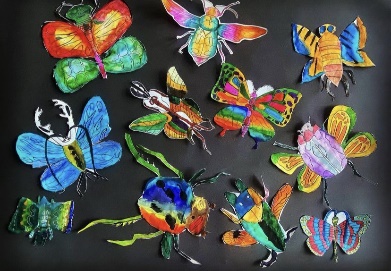 Small questionsHow would you describe Jess Alberts artwork? What media does she use? How do you apply anilinky effectively?Summer - Weeks 1-2To be able to combine two or more insects together to create a hybrid drawing. To make informed choices in order to develop an interesting and imaginative design.To learn how to apply an appropriate colour scheme and anilinky paint effectively.Students to create their own hybrid insect drawings in the style of illustrator Jess Albert. Add an appropriate colour scheme and anilinky influenced by the artist.Retrieval focusArtist analysis and how to apply anilinkySummer - Weeks 1-2To be able to combine two or more insects together to create a hybrid drawing. To make informed choices in order to develop an interesting and imaginative design.To learn how to apply an appropriate colour scheme and anilinky paint effectively.Students to create their own hybrid insect drawings in the style of illustrator Jess Albert. Add an appropriate colour scheme and anilinky influenced by the artist.Independent studyTo complete any unfinished workAutumn - Week 3To gain an understanding of Surrealism.To develop an understanding of Surrealist artists interest in the unconscious mind.To experiment creating your own Victor Nunes style drawings.Students to gain an understanding of surrealism. (Watch Tate Kids ‘What is surrealism?’  https://www.tate.org.uk/kids/explore/what-is/surrealism) 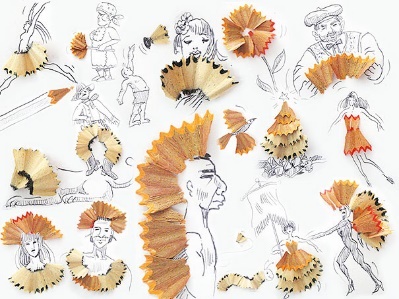 Students to create their own drawings in the style of Victor Nunes using pen lids, popcorn, and pinecones etc.Small questionsWhat is surrealism?  What unexpected things would you put together?Autumn - Week 3To gain an understanding of Surrealism.To develop an understanding of Surrealist artists interest in the unconscious mind.To experiment creating your own Victor Nunes style drawings.Students to gain an understanding of surrealism. (Watch Tate Kids ‘What is surrealism?’  https://www.tate.org.uk/kids/explore/what-is/surrealism) Students to create their own drawings in the style of Victor Nunes using pen lids, popcorn, and pinecones etc.Retrieval focusArtist analysisAutumn - Week 3To gain an understanding of Surrealism.To develop an understanding of Surrealist artists interest in the unconscious mind.To experiment creating your own Victor Nunes style drawings.Students to gain an understanding of surrealism. (Watch Tate Kids ‘What is surrealism?’  https://www.tate.org.uk/kids/explore/what-is/surrealism) Students to create their own drawings in the style of Victor Nunes using pen lids, popcorn, and pinecones etc.Independent studyTo complete any unfinished workWeeks 4-5To learn what an exquisite corpse is.To work collaboratively in order to create your own unique fantasy creature.jj 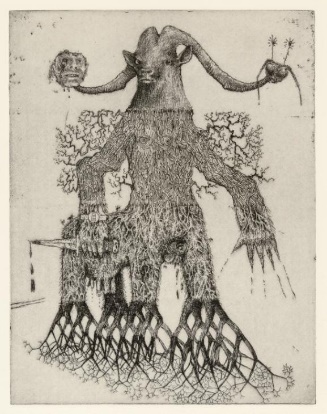 Small questionsWhat does exquisite corpse mean?Weeks 4-5To learn what an exquisite corpse is.To work collaboratively in order to create your own unique fantasy creature.jj Retrieval focusDesign process and collaborative workingWeeks 4-5To learn what an exquisite corpse is.To work collaboratively in order to create your own unique fantasy creature.jj Independent studyTo complete any unfinished workWeeks 6To learn and understand the process of monoprinting.To be able to develop and refine design in order to create an effective monoprint.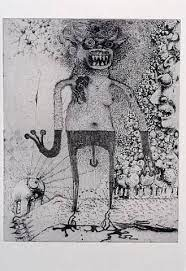 Students to turn their exquisite corpse design into a monoprint.Small questionsWhat is monoprinting? How can you develop your exquisite corpse design?Weeks 6To learn and understand the process of monoprinting.To be able to develop and refine design in order to create an effective monoprint.Students to turn their exquisite corpse design into a monoprint.Retrieval focusPrintmakingWeeks 6To learn and understand the process of monoprinting.To be able to develop and refine design in order to create an effective monoprint.Students to turn their exquisite corpse design into a monoprint.Independent studyTo complete any unfinished workWeeks 7-9To learn how to combine an inanimate object with an animal.To learn how to analyse the style of artists work in order to create a your own imaginative design.Students to combine an inanimate object with an animal in the style of Redmer Hoekstra. Students to consider characteristics that are similar between both (like shapes, textures, etc.). Outcome can be either painted or completed in pencil crayon.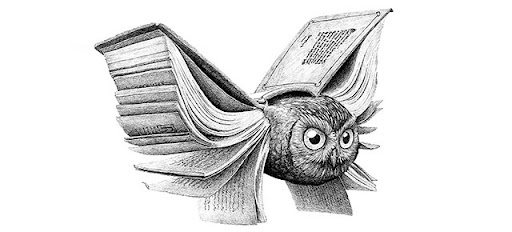 Small questionsWhat unexpected things would you put together with an animal? What animal would you combine with ___?Weeks 7-9To learn how to combine an inanimate object with an animal.To learn how to analyse the style of artists work in order to create a your own imaginative design.Students to combine an inanimate object with an animal in the style of Redmer Hoekstra. Students to consider characteristics that are similar between both (like shapes, textures, etc.). Outcome can be either painted or completed in pencil crayon.Retrieval focusDesign processWeeks 7-9To learn how to combine an inanimate object with an animal.To learn how to analyse the style of artists work in order to create a your own imaginative design.Students to combine an inanimate object with an animal in the style of Redmer Hoekstra. Students to consider characteristics that are similar between both (like shapes, textures, etc.). Outcome can be either painted or completed in pencil crayon.Independent studyTo complete any unfinished workWeeks 10-11To be able to use collage techniques to create your own hybrid animal in the style of Katie McCann. To make informed choices in order to develop an interesting and imaginative design.To learn and understand the process of collage.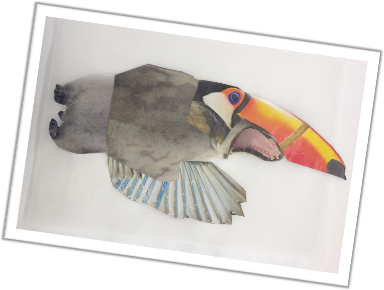 Small questionsWhich are your preferred designs? How do you plan to do develop them?Weeks 10-11To be able to use collage techniques to create your own hybrid animal in the style of Katie McCann. To make informed choices in order to develop an interesting and imaginative design.To learn and understand the process of collage.Retrieval focusDesign and development processWeeks 10-11To be able to use collage techniques to create your own hybrid animal in the style of Katie McCann. To make informed choices in order to develop an interesting and imaginative design.To learn and understand the process of collage.Independent studyTo complete any unfinished workWeeks 12-14To learn the meeting of ‘dreamscape’.To learn how to develop your collage into painting in the style of Salvador Dali.To gain an understanding of Salvador Dali and the meaning behind his artwork.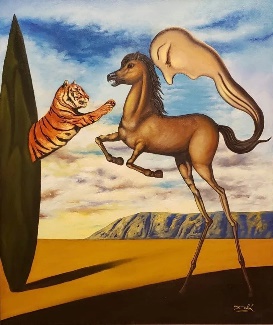 Students to develop their collage into painting in the style of Salvador Dali using watercolour. (Watch -https://www.tate.org.uk/kids/explore/who-is/who-salvador-dali)Small questionsHow can my collage be developed into Dali inspired painting? Who is Salvador Dali? What is a dreamscape?Weeks 12-14To learn the meeting of ‘dreamscape’.To learn how to develop your collage into painting in the style of Salvador Dali.To gain an understanding of Salvador Dali and the meaning behind his artwork.Students to develop their collage into painting in the style of Salvador Dali using watercolour. (Watch -https://www.tate.org.uk/kids/explore/who-is/who-salvador-dali)Retrieval focusPaintingWeeks 12-14To learn the meeting of ‘dreamscape’.To learn how to develop your collage into painting in the style of Salvador Dali.To gain an understanding of Salvador Dali and the meaning behind his artwork.Students to develop their collage into painting in the style of Salvador Dali using watercolour. (Watch -https://www.tate.org.uk/kids/explore/who-is/who-salvador-dali)Independent studyTo complete any unfished workWeeks 15To be able to work independently in order to complete any outstanding work.To be able to improve your work by responding to teacher feedback.Small questionsHow can you improve your work further? What outstanding work do you need to complete? What have you learnt in this project?Weeks 15To be able to work independently in order to complete any outstanding work.To be able to improve your work by responding to teacher feedback.Retrieval focusAll tasks aboveWeeks 15To be able to work independently in order to complete any outstanding work.To be able to improve your work by responding to teacher feedback.Independent studyComplete any unfinished work